Vážení rodiče,dne 2.10.2018 bude na naší škole probíhat tematické fotografování.Firma Pro Foto Olomouc Vám opět nabízí v nezávazné fotografování dětí v nainstalovaných kulisách. Jedná se o fotografie s tematickým zaměřením. Rodiče, kteří nesouhlasí s focením svého dítěte, prosíme o nahlášení třídním učitelkám formou anketní návratky.Všechny fotografie jsou vyhotoveny na riziko firmy.Přistoupením k fotografování pro žáky a jejich rodiče nevznikají žádné závazky spojené s nákupem fotografií. Vyhotovené fotografie rodiče obdrží a mají možnost si je v pohodlí domova prohlédnout a je pouze na nich, zda si fotografie zakoupí či nikoli, ať už celé sady nebo jednotlivé kusy. Všechny fotografie, které si žáci nezakoupí, budou zničeny okamžitě po jejich vrácení do naší firmy. Sourozenci dětí navštěvující naši školu mají 50% slevu na fotografie.- cena celé sady je 340,- Kč na jednoho žáka, sourozenec má sadu za 170,-Kč 
- fotografie samostatně stojí od 30,- do 150,- Kč, je možnost zakoupení 
jednotlivých fotografií nebo celé sady                      Mgr. Lucie Hladíková, ředitelka školy	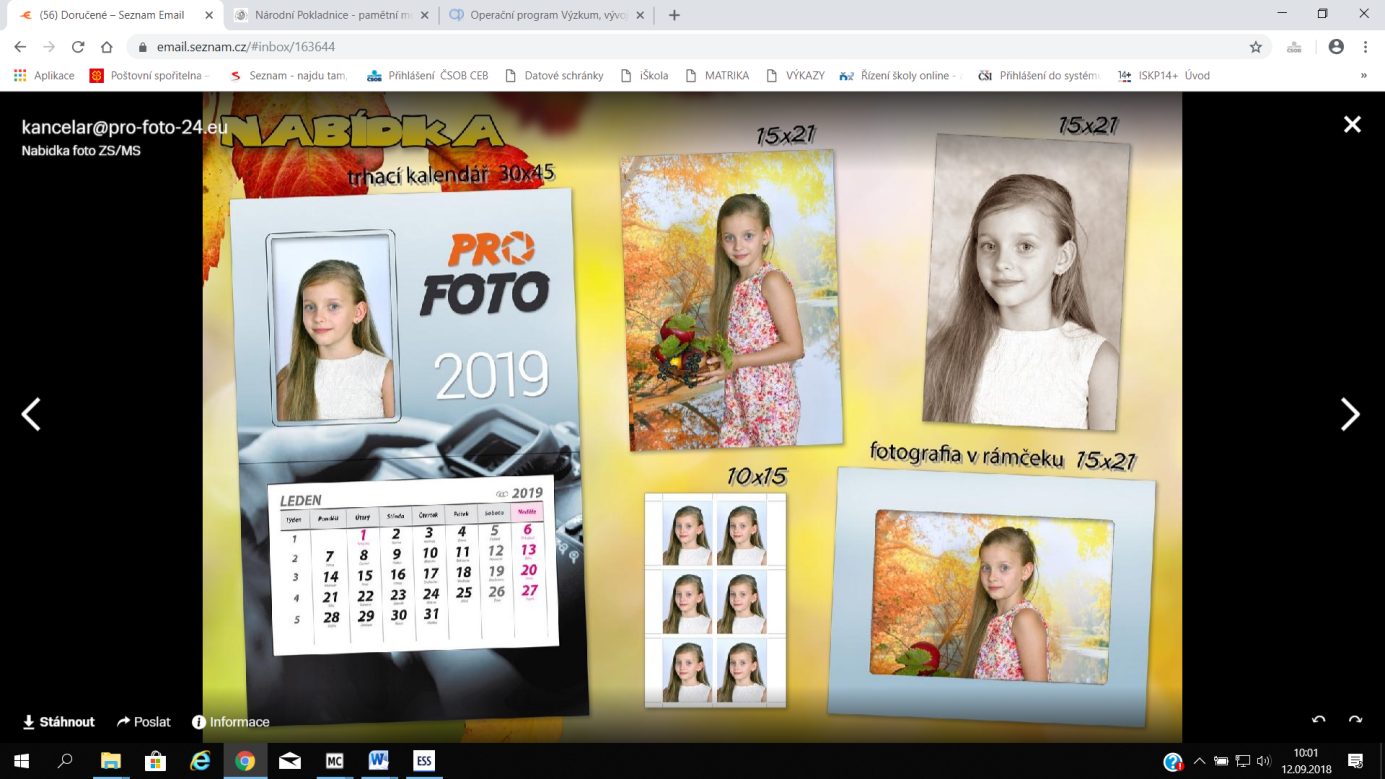 